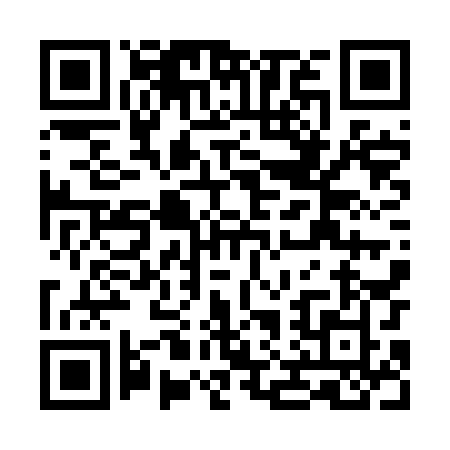 Prayer times for Mochnaczka Nizna, PolandWed 1 May 2024 - Fri 31 May 2024High Latitude Method: Angle Based RulePrayer Calculation Method: Muslim World LeagueAsar Calculation Method: HanafiPrayer times provided by https://www.salahtimes.comDateDayFajrSunriseDhuhrAsrMaghribIsha1Wed2:575:1312:335:387:5410:012Thu2:545:1212:335:397:5510:033Fri2:515:1012:335:407:5610:064Sat2:485:0812:335:417:5810:095Sun2:455:0712:335:427:5910:116Mon2:425:0512:335:428:0110:147Tue2:395:0312:325:438:0210:178Wed2:365:0212:325:448:0410:199Thu2:335:0012:325:458:0510:2210Fri2:294:5912:325:468:0710:2511Sat2:264:5712:325:478:0810:2812Sun2:234:5612:325:488:1010:3013Mon2:204:5412:325:488:1110:3314Tue2:174:5312:325:498:1210:3615Wed2:164:5212:325:508:1410:3916Thu2:164:5012:325:518:1510:4117Fri2:154:4912:325:528:1610:4218Sat2:154:4812:325:528:1810:4219Sun2:144:4712:325:538:1910:4320Mon2:144:4512:335:548:2010:4321Tue2:134:4412:335:558:2210:4422Wed2:134:4312:335:558:2310:4523Thu2:134:4212:335:568:2410:4524Fri2:124:4112:335:578:2510:4625Sat2:124:4012:335:588:2610:4626Sun2:124:3912:335:588:2810:4727Mon2:114:3812:335:598:2910:4728Tue2:114:3712:336:008:3010:4829Wed2:114:3612:336:008:3110:4830Thu2:114:3612:346:018:3210:4931Fri2:104:3512:346:028:3310:50